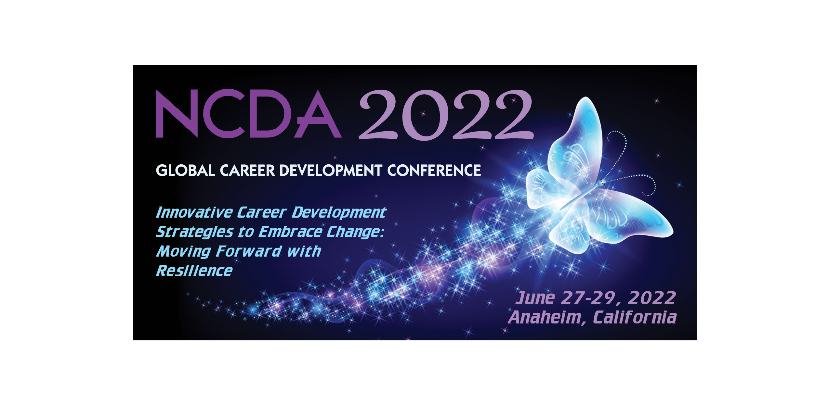 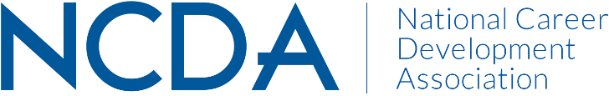 2022 NCDA Conference Call for Proposals 
Innovative Career Development Strategies to Embrace Change: Moving Forward with Resilience

June 27 – 29, 2022
June 26 – Professional Development Institutes
Anaheim, California
_________________________________________________________________________________________TYPES OF PROGRAMSPresentation: 60 - 70-minute traditional format.Roundtable: Two consecutive 30-minute overview presentations at a roundtable that accommodates up to 20 people; no A/V equipment will be available.  Roundtables provide a relaxed and interactive forum for presenters to share their work and ideas related to research, programs, and practical applications.Professional Development Institute: 4-hour in-depth workshop to be held pre-conference.Graduate Student Poster Sessions:  Graduate students just joining our field have a great deal to share with NCDA members. If you are a graduate student, we highly encourage you to share information about your research, your practice, your program, or other thoughts on the field.CONFERENCE AUDIENCE 
The audience for the National Career Development Association’s Global Conference includes career counselors, educators, and consultants. They work in colleges, private practice, schools, business and industry, workforce, corrections and one-stop centers, agencies, and government. They call themselves counselor educators, career center staff, coaches, career services providers, consultants, directors, transition specialists, managers, labor market and employment specialists, and school counselors and administrators.CONFERENCE THEME – Innovative Career Development Strategies to Embrace Change: Moving Forward with ResilienceCareer development services requires creative, practical, and scientific skills to effectively support those in need. We encourage conference proposals that highlight innovative career development strategies and a wide array of career interventions that address recent and upcoming trends in the world of work. Because planned and forced changes arehappening at a record rate, providers need techniques to sustain and build resilience. Therefore, proposals are also sought that inspire and empower career practitioners to embrace change, pivot, and adjust.The following list is not intended to be inclusive of every possibility for a presentation, however, it may be used as a guide for developing a proposal.Innovative and effective interventions and programs that address the future of workInnovative and effective evidence-based applications that integrate theory, research, and practiceInnovative and effective interventions that highlight the unique personal and professional identities of career practitioners which can be leveraged to the benefit of those they serveInnovative and effective strategies for meeting the career development needs of people across the life span, especially people from population groups that are underrepresented in the professional literature, servicers, and training (immigrants, people of color, women, sexual minorities, people with disabilities, low-income, etc.)Effective techniques used to build resilience to increase the personal and professional effectiveness of career practitioners, and/or the NCDA membershipEffective techniques used to address the current social justice issues affecting careers of marginalized groupsCreative use of career information and career resources in service delivery and instruction that illustrates restorative and future practicesEffective techniques and innovate practices to assist career development providers with embracing the evolving changes in the fieldThe role of artificial intelligence and automation in the future of workInnovative strategies to address the force changes in delivering career assessments, guidance, occupational information, and related career development servicesPrograms addressing one or more of the themes that have a special tie to Anaheim, Disney, or CaliforniaPRESENTATION FOCUS AREASNCDA has seven (7) constituency groups. A large percentage of proposals are deemed to be applicable to a “general audience.” As such, having a proposal chosen from “general audience” group is much more competitive than one that targets a specific constituency group. This should be considered when marking the group that best represents your target audience.   K-12 Career Counselors and SpecialistsCounselor Educators and ResearchersHigher Education Career Center Counselors and SpecialistsCareer Counselors and Specialists in Business & IndustryCareer Counselors and Specialists in Government and Public AgenciesCareer Counselors and Specialists in Private Practice and ConsultingCareer Counselors and Specialists Working with Special Populations such as Military/Veterans, Corrections, Special Needs, etc.General Audience (applicable to all attendees)SUBMISSION INFORMATIONBe clear and concise. Proposals are limited in length. Additional information will not be accepted or considered in the review process. Submission Instructions: Proposals must be electronically submitted via the online form at www.ncdaconference.org. The submission form will be open Thursday, August 5 through Monday, October 4, 2021. Proposals NOT submitted via the online form WILL NOT be accepted for review.Correspondence regarding program proposal acceptance and confirmation will be made via email. A confirmation page will follow the submission screen once you click ‘submit’ on the form.  You will also receive a confirmation email.  If you do not see a confirmation screen following your submission or receive an email, please contact Mary Ann Powell at mpowell@ncda.org or phone (918) 663-7060.Deadline for Submission: Midnight EST on Monday, October 4, 2021.  Submissions will not be accepted after this date unless otherwise stated on the NCDA website. HYBRID AND/OR VIRTUAL OPTION
A portion of the NCDA Global Conference will be available in a hybrid format. If you wish to participate in the hybrid portion of the conference, please select the appropriate response on the electronic submission form. Pre-recorded sessions for the hybrid portion of the conference will be due May 3. Details will be provided once presenters have been notified of acceptance. If NCDA is not able to meet in person in Anaheim, California due to circumstances beyond our control, the entire event will transition to a fully virtual conference. NBCC CONTINUING EDUCATION REQUIREMENTS
NCDA is an NBCC Approved Continuing Education Provider (ACEP).  For proposals to be eligible for NBCC Continuing Education (CE), the chair or lead presenter must meet specific presenter qualifications and present on topics appropriate for his/her level of experience/training.  The CHAIR or LEAD PRESENTER must indicate an appropriate category for the session to be NBCC CE approved. Category I presenters are qualified to present on topics including, but not limited to:Theories, principles, and techniques of counseling as applied to work and careerCareer counseling processes and resources, including, but not limited to, those applicable to specific communities and populationsCareer/life planning and decision-making modelsLife-work role transitions, including, but not limited to, outplacement and retirement counseling
Category II and III presenters may be accepted for topics including: Career development program planning, resources, and program evaluationAssessment of workplace environment for purposes of job placementTrends in job searchCareer avocational, educational, occupational, and labor market information, and resources and career information systems
You will be asked to select a category that matches your expertise:Category I: Holds a graduate degree in mental health field from a regionally accredited educational institution and is qualified by appropriate education, experience, and/or training to present/author the particular subject matter, or author the publication concerning the subject matter.Category II: Holds a graduate degree from a regionally accredited educational institution directly related to the subject matter presented and be qualified by appropriate education, experience, and/or training to present/author the particular subject matter, or author the publication concerning the subject matter.Category III: Be qualified by appropriate education, experience, and/or training to present/author the particular subject matter, or author the publication concerning the subject matter.
PROGRAM SELECTION/EVALUATION PROCESSSelection: The NCDA Conference Program Committee will review all proposals. Final decisions will be based on quality, intended audience, and relation to the conference theme. The presentation chair will be notified via email of acceptance or rejection of the proposal no later than by Tuesday, December 9, 2021. The presentation chair is responsible for communicating with others on the program.If you do not receive an email notification of your acceptance or decline from NCDA by Tuesday, December 9, 2021, please contact Mary Ann Powell at mpowell@ncda.org or phone (918) 663-7060.Evaluation: Each program proposal will be evaluated on the degree to which they meet the following criteria:1.	Demonstrates “best practice(s)” in career development2.	Relevant and timely to conference theme3.	Overall appeal of program content4.	Well-articulated presentation of program content CONFERENCE REGISTRATIONPaid registration for the National Career Development Association’s Global Conference is required of all presenters.  Registration deadline for all presenters is Monday, March 1, 2022.  Failure to register by the deadline may result in cancellation of your program.  You must be available to present at any time scheduled during the conference (Monday, June 27 – Wednesday June 29, 2022; PDIs will be held on Sunday, June 26). Requests for specific days and times cannot be honored.  Check the NCDA website at www.ncda.org for up-to-date conference information. Online Conference registration will be available in fall of 2021. Early Bird Conference Registration will be available until February 7, 2022.Registration rates will range from $449 - $750 for full conference and $250 - $400 for a one-day registration. Discounted rates are available for students and retired attendees.  Early bird rates will be available for those registering online prior to February 7, 2022.A/V EQUIPMENT/INTERNET CONNECTIONSMeeting rooms will be equipped with head table, screen, LCD/Data projector, electric, and Internet. Audio visual equipment such as flipcharts and audio connections are available upon request. Conference management will not provide computers, laptops, or any other type of computer equipment. Presenters must bring their own computer equipment or incur the cost individually. No A/V equipment will be available for roundtable sessions or poster sessions. Internet connections will be available to presenters.HANDOUTSPresenters are responsible for providing a minimum of 50 handouts per session and/or providing a digital file for upload to the conference app. Room capacity may necessitate a higher quantity of handouts, and you will be notified in advance of the size of your presentation room. Please prepare handouts or electronic files in advance of the conference. On-site photocopying will be available at the presenter’s expense. PRESENTATION PROPOSAL REQUIREMENTSProposals should reference relevant literature and NCDA publications as applicable. Please limit your submission to the specific number of characters/words. Any additional verbiage will not be shared with reviewers. Please review the Call for Proposals Information thoroughly before submitting your proposal to ensure you and your presenters agree with all requirements. Go to www.ncdaconference.org to submit your proposal electronically. Only electronic submissions will be accepted.1.	Title of Presentation (100 characters or less)2.	Goals and Objectives– indicate clear, concise goals and objectives of the presentation (up to 100 words)3.	Program Description  a.	Abstract (50-word summary to appear in the conference program)                                                                               Advertise Appropriately. Please be sure the content of your presentation matches this description.b.	Summary of information, program, service, resource, technique, theory, or research to be presented (up to 250 words)4.	Presentation Chair Contact Informationa.	Name, title, institution/organizationb.	Address, city, state, country, postal codec.	Phone, emaild.	Education Level (bachelors, masters or doctorate)e.	Mental Health or Counseling Related (Y or N)f.	NBCC Continuing Education Category. Please select I, II, or III.5.	Additional Presenter(s) Information for program book printing purposes	a.	Name, title, institution/organization, email	b.	Education Level (bachelors, masters or doctorate)	c.	Mental Health or Counseling Related (Y or N) 6.	Presentation Focus: Choose one of the descriptions for your session’s target audience. a. 	K-12 Career Counselors and Specialistsb.      	Counselor Educators and Researchersc.   	Higher Education Career Center Counselors and Specialistsd.     	Career Counselors and Specialists in Business & Industrye.       	Career Counselors and Specialists in Government and Public Agenciesf.    	Career Counselors and Specialists in Private Practice and Consultingg.     	Career Counselors and Specialists Working with Special Populations such as Military/Veterans, Corrections, Special Needs, etc.h.      	General Audience (applicable to all attendees)7.	Program Type – Indicate which program type you prefer. a.	Presentation (60-70 minutes)b.	Roundtable (30 minutes)c.	Professional Development Institute (4 hours)d.	Graduate Student Poster Session (display only)8.	Method of Presentationa.	Panelb.	Lecturec.	Demonstrationd.	Question and Answere.	Other9.	Relevance to Theme: Innovative Career Development Strategies to Embrace Change: Moving Forward with Resilience (up to 100 words)10.	A/V Equipment: List all A/V equipment requested. (A/V equipment is not available for roundtable sessions or poster sessions; Internet will be available for all presenters) Please note: Conference management will not provide laptops.PRESENTATION RELEASES AND AGREEMENTSThe Presentation Chair must initial the following statement in the submission indicating your assent to its conditions:I understand that I, and all other presenters, must register for the National Career Development Association’s Global Conference and pay the appropriate conference fee(s) by Tuesday, March 1, 2022.  I understand that I must hold membership in NCDA. I understand that I will furnish a minimum of 50 handouts and/or digital files for each presentation for which I am selected.  I understand and commit to present the program proposal for which I have submitted. Should my content include resources which are available for sale, I understand I cannot sell items during a presentation and only in the exhibit hall and only by the purchase of an exhibit booth am I entitled to sell resources.  I understand and adhere to all the above and should I not adhere to any portion of this statement NCDA has the right to cancel my program immediately.  We look forward to receiving your proposal!  NCDA Conference StatementThe National Career Development Association intends to meet in-person for the 2022 NCDA Global Career Development Conference scheduled for June 27-29, 2022 in Anaheim, California. The event is scheduled to be held at the Anaheim Marriott Hotel in Anaheim, California. However, NCDA is always focused first and foremost on the safety and well-being of our members and conference attendees. If an in-person event is not in the best interest of our members and conference attendees, NCDA will continue the NCDA Global Conference Virtually. If it becomes necessary to meet virtually, NCDA will notify all registered attendees, NCDA members, and post additional details on the NCDA website. Those accepted for in-person presentations, will be given the option to present their sessions virtually. If you have any questions regarding the 2022 NCDA Global Career Development Conference please do not hesitate to contact Mary Ann Powell, NCDA Convention Director.